								Toruń, 8 lutego 2024 roku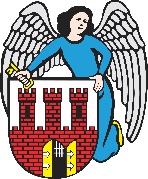    Radny Miasta Torunia        Piotr Lenkiewicz								Sz. Pan								Michał Zaleski								Prezydent Miasta ToruniaZAPYTANIAPowołując się na § 18.4 Regulaminu Rady Miasta Torunia zwracam się do Pana Prezydenta z zapytaniami:- czy w miejscu planowanego do likwidacji miejsca parkingowego na ul. Łyskowskiego (vis-a-vis sklepu E.Leclerc), które to miejsce utrudniało widoczność, jest możliwość utworzenia wyniesionego przejścia dla pieszych?